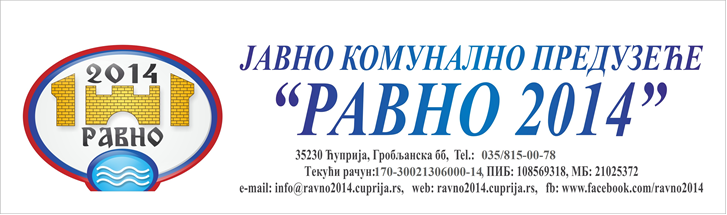 На основу члана 108. Закона о јавним набавкама („Сл.гласник РС“, број 124/12, 14/15 i 68/15), одредаба Правилника о ближем уређивању поступка јавне набавке број 7/1 од 21.06.2014. године и Извештаја о стручној оцени понуда број 2871 од 28.05.2018. године, доносимОДЛУКУо додели уговораУговор о јавној набавци услуге – Одржавање хоризонталне сигнализације, додељује се понуђачу VERKERING DOO Друштво за трговину и услугу ул. Светозара Милетића бр. 40, Нови Сад   број понуде 2840 од 25.05.2018. године..Образложење	Наручилац је дана 15.05.2018. године донео Одлуку о покретању поступка, бр. 2604 од 15.05.2018. године за јавну набавку услуге – Одржавање хоризонталне сигнализације.	У складу са одредбама Правилника о ближем уређивању поступка јавне набавке број 7/1 од 21.06.2014.године, за наведену јавну набавку, Наручилац је, упутио позив понуђачима за учествовање у поступку јавне набавке на Порталу јавних набавки и на интернет страници Наручиоца.До истека рока за подношење понуда на адресу Наручиоца за јавну набавку услуге – Одржавање хоризонталне сигнализације  пристигле су 3 (три) понуде.	Након спроведеног отварања понуда служ. за јавне набавке приступио је стручној оцени понуда и сачинио Извештај о истом.У извештају о стручној оцени понуда бр. 2871 од 28.05.2018. године, констатовано је следеће:Да је предмет јавне набавке поступак јавне набавке мале вредности, набавка услуге – Одржавање хоризонталне сигнализације.Да је процењена вредност јавне набавке 1.000.000,00 динара без ПДВ-а.Да је у складу са одредбама Правилника о ближем уређивању поступка јавне набавке број 7/1 од 21.06.2014. године, позив за прикупљање понуда упућен на Порталу јавних набавки и на интернет страници Наручиоца.Да су на адресу наручиоца у року остављеном за достављање понуда за јавну набавку услуге – Одржавање хоризонталне сигнализације, благовремено пристигле 3 (три) понуде и то следећих понуђача:Одржавање хоризонталне сигнализацијеДа неблаговремених понуда није било.Да је критеријум за избор најповољније понуде најнижа понуђена ценаТабеларни приказ ранг листе понуђача који су конкурисали за јавну набавку:Одржавање хоризонталне сигнализације	Понуда заведена под бројем 2816 од 24.05.2018. године је неприхватљива због понуђене цене која је изнад процењене вредности.На основу наведеног одговорно лице наручиоца, прихватило је извештај службеника за јавне набавке, те је на основу члана 108. Закона о јавним набавкама и Правилника о ближем уређивању поступка јавне набавке број 7/1 од 21.06.2014. године, донело одлуку као у диспозитиву овог решења, којом се понуда заведена под бројем                                                                                                                2840 од 25.05.2018. године,   VERKERING DOO  Друштво за трговину и услугу ул. Светозара Милетића бр. 40, Нови Сад бира као најповољнија.Изабрани понуђач извршава набавку самостално.                                        ДиректорЈКП „Равно 2014“ Ћуприја                                                                                                                    ____________________________Дејан Ристић, дипл.инж.ел.Доставити:Понуђачима Служби за ОиПпБрој под којим је понуда заведенаНазив понуђача Датум пријемаСат 2816SIGNAL DOO Сомбор24.05.2018.09:502840VERKERING DOO Друштво за трговину и услугуНови Сад25.05.2018.10:472843СРБИЈААУТОПУТ д.о.о.Београд25.05.2018.11:40Предмет јавне набавкеРедни бројНазив и седиште понуђачаЦена без ПДВ-аЦена са ПДВ-омОдржавање хоризонталне сигнализације1.SIGNAL DOO Сомбор1.134.850,001.361.820,00Одржавање хоризонталне сигнализације2.VERKERING DOO Друштво за трговину и услугуНови Сад700.900,00841.080,00Одржавање хоризонталне сигнализације3.СРБИЈААУТОПУТ д.о.о.Београд989.900,001.187.880,00